⁂薬局かふぇ・ライフ⁂　　　毎週水曜日：14時～17時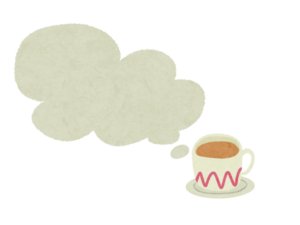 出入り自由・予約不要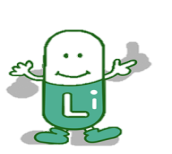 ホッと一息　ついてみませんか？ハーブティー、健康茶を取り揃えております。　お好きなお茶を飲みながら、お薬のことはもちろん、健康のこと、悩んでいること、お話ししませんか？処方箋をお持ちでなくでもOK！お気軽にどうぞ♪ライフ調剤薬局　三宮店東洋ビル3F☎　078-242-2035